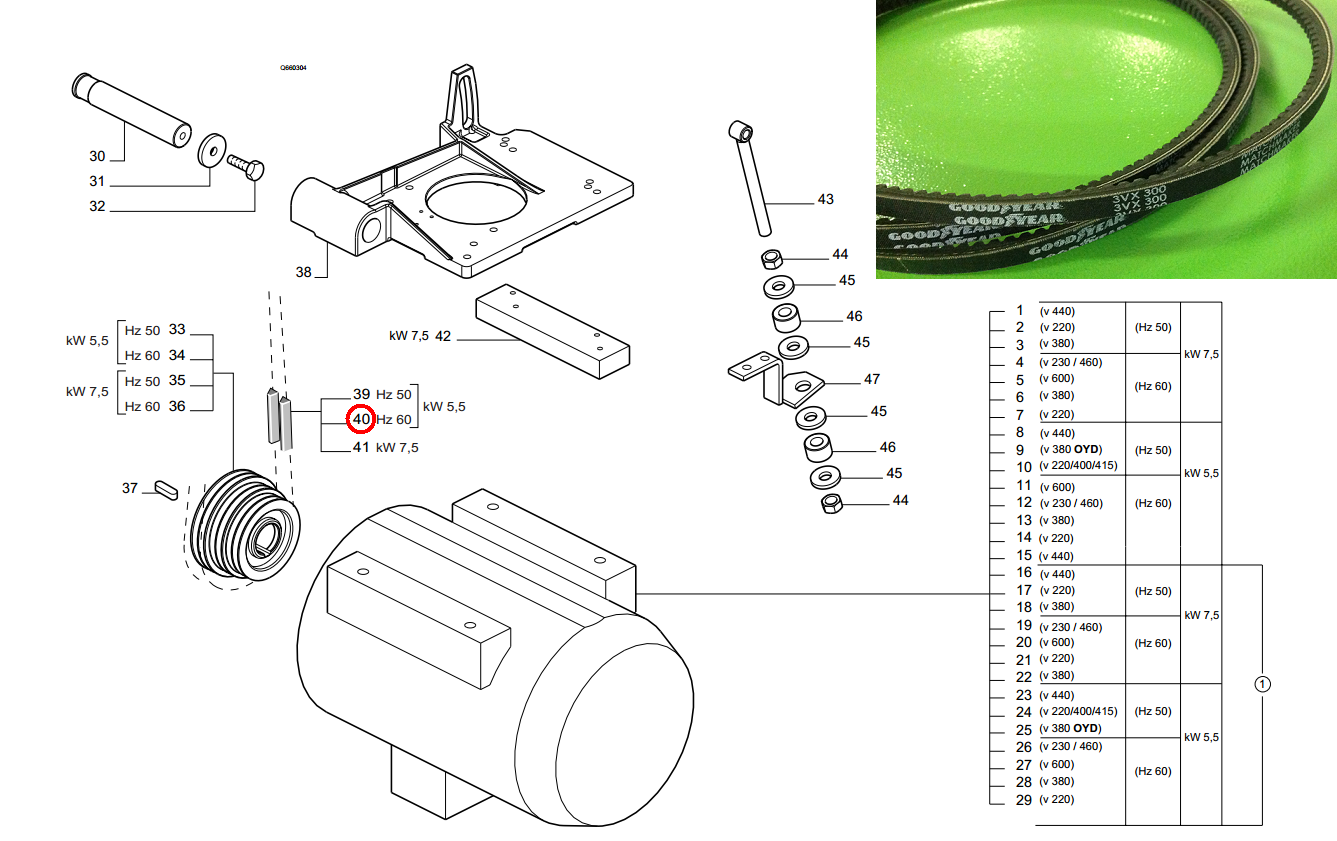 Код из 1САртикулНаименование/ Бренд/ПоставщикТехнические характеристикиГабаритыД*Ш*В,ммМасса,грМатериалМесто установки/НазначениеF00250590000603696FРемень зубчатый 3VX 300 9,5X8 SV.E=760L=765 mm W=10 mm H=8 mm.РезинаФорматно-раскроечный SI 400 NOVA, SI 300 ClassF00250590000603696FL=765 mm W=10 mm H=8 mm.РезинаФорматно-раскроечный SI 400 NOVA, SI 300 ClassF00250590000603696FSCML=765 mm W=10 mm H=8 mm.РезинаФорматно-раскроечный SI 400 NOVA, SI 300 Class